INFORMACJA
o wyborze najkorzystniejszej ofertyDziałając na podstawie art. 253 ust. 1 oraz ust. 2 ustawy z dnia 11 września 2019 roku Prawo zamówień publicznych w związku z art. 239 i następnymi oraz art. 266 tej ustawy Zamawiający – Gmina Wiskitki – informuje o wyborze najkorzystniejszej oferty w postępowaniu.W postępowaniu wpłynęły dwie oferty. Punktacja przedstawia się następująco dla Wykonawców, którzy złożyli oferty w postępowaniu:Mając na uwadze powyższe zestawienie dokonuje się wybory najkorzystniejszej oferty – w postępowaniu zostaje wybrana oferta nr 2.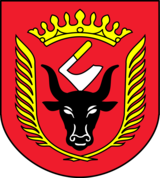 GMINA WISKITKIWiskitki, dnia 18 września 2023 r.IZRK.271.7.2023L.p.WykonawcaPunktacjaMiejsce w rankingu ofertUwagi1Bank Spółdzielczy w Gliwicach
ul. Dworcowa 41
44-100 GliwiceKryterium ceny: 55,55 pkt Kryterium wypłaty transzy: 40 pktPunktacja łączna: 95,55 pkt 2Brak2Bank Spółdzielczy w Mszczonowie
ul. Warszawska 5
96-320 MszczonówKryterium ceny: 60 pkt Kryterium wypłaty transzy: 40 punktówPunktacja łączna: 100 punktów (100%)1Brak